Community SupportIt is normal for families and individuals 
to experience a range of reactions to unexpected events including disasters, job loss and changing circumstances.For some, financial loss may mean seeking income support, for others it could mean revising retirement plans or changing household spending.Regardless of the circumstances, distress is a common and natural response to unexpected events. This brochure contains a range of general local and community support services available to individuals and their families experiencing financial and emotional hardship as a result of an unexpected event of changed work or financial circumstances.Further information is available at https://www.qld.gov.au/community/disasters-emergencies/recovery-after-disaster or by phoning the Community Recovery Hotline   1800 173 349.You can also download the free Self-Recovery app from the Apple or Android Stores.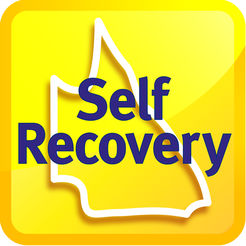 Department of Children, Youth Justice and Multicultural AffairsChild Safety General Enquiries	13 7468Far North Queensland Regional Office	4047 5777Department of Seniors, Disability Services and Aboriginal and Torres Strait Islander PartnershipsDisability Services Regional Office	4048 9900Disability Services General Enquiries	13 7468Government AgenciesAustralian Government Disaster Assist	180 22 66Centrelink	13 1021Crime Stoppers	1800 333 000Government AgenciesDepartment of Housing	1800 623 208Queensland Ambulance Service	13 1233Queensland Policelink – Non-urgent Incidents………………………………………13 1444Queensland Police – District Call Centre	4030 7000State Emergency Services (SES)	13 2500Traffic and Travel Information	13 1940UtilitiesErgon Energy:   Emergencies	13 1670   Power outages	13 2296   General enquiries	13 1046Origin Energy – Gas:   Emergencies	1800 808 526   General enquiries	13 2461Telstra	13 2203RACQ – Roadside Assistance	13 1905Other Assistance/ServicesAnimal FNQ Wildlife Rescue	4053 4467RSPCA	4055 1487Yaps Animal Refuge	4057 6373CentrelinkEmployment Service & Job Network	13 2850Financial Information Service	13 6357Family Assistance OfficeConsumer AdviceInsurance Ombudsman	1300 780 808Office of Fair Trading	13 7468Financial Counselling Good Money Cairns	4040 2600ICAN	1300 369878Lifeline Financial First Aid Line	1800 007 007Legal and Advocacy ServicesLegal Aid Queensland	1300 651 188Welfare Rights Centre	1800 358 511Community Support ServicesFar North Queensland RegionCape York and Torres Strait IslandsCape York Family Support and Advisory ServicesAurukun Wellbeing Centre……………...4220 6200Aurukun RFDS Social & Emotional Wellbeing Service……………………………………4060 6133NPA Family Wellbeing Service………...4212 2202NPA Family & Community Services Corporation Healing Centre………………………...…4212 2300Coen Wellbeing Centre…………………4212 7300Coen RFDS General Practice Service…………………………………....4060 1166Croydon RFDS Child and Family Health Service…………………………………....4745 6133Kowanyama RFDS Social & Emotional Wellbeing Service...................................................4040 0444Laura RFDS General Practice Service..4060 3320Lockhart River RFDS Social & Emotional Wellbeing Service……………………..…4040 0444Mapoon RFDS Social & Emotional Wellbeing Service………………………………........4040 0444Napranum RFDS Social & Emotional Wellbeing Service…………………………………....4069 7459Pormpuraaw RFDS Social & Emotional Wellbeing Service…………………………….……...4060 4233RAATSICC Family Support	4030 0900Weipa Cape Counselling & Wellbeing Centre…………………………………0429 062 449Local GovernmentAurukun Aboriginal Shire Council	4060 6800Kowanyama Aboriginal Shire Council	4083 7100Lockhart River Aboriginal Shire Council	4031 0155Mapoon Aboriginal Shire Council	4082 5200Napranum Aboriginal Shire Council	4090 5600Northern Peninsula Area Regional Council	4090 4100Pormpuraaw Aboriginal Shire Council	4060 4600Weipa Town Authority	4030 9400Torres StraitLocal GovernmentTorres Strait Islands Regional Council	4034 5700Family Support and Advisory ServicesMura Kosker Sorority 	4069 1662Thursday Island Wellness Centre…...…4030 6111Torres Shire Council	4069 1336
Other assistance/servicesGeneral Community Support Servicesbeyondblue Info Line	1300 224 636DVconnect	1800 811 811Gambling Help Line	1800 858 858Homeless Persons Information Hotline	1800 474 753Kid’s Help Line	1800 551 800Lifeline Telephone Counselling	13 1114Mensline Australia	1300 789 978Parentline	1300 301 300Relationships Australia	1300 364 277Seniors Enquiry Line	1300 135 500Tenants Queensland	1300 744 263 Interpreter/Hearing ServicesAuslan Interpreter	1300 287 526Translating and Interpreting Service	13 1450TTY/voice calls	13 3677Small Business and Primary Producer Department of Agriculture and Fisheries	13 2523Workplace ServicesFair Work Infoline	13 1394